VERDABBIO GRschön ausgebautes 3 ½-Zimmer-Eckhausmit Sitzplatz, kleinem Rustico und toller Aussicht…………………………………………………………………………………………………….……..……………….bella casa d’angelo di 3 ½ localicon cortile, piccolo rustico  e bellissima vista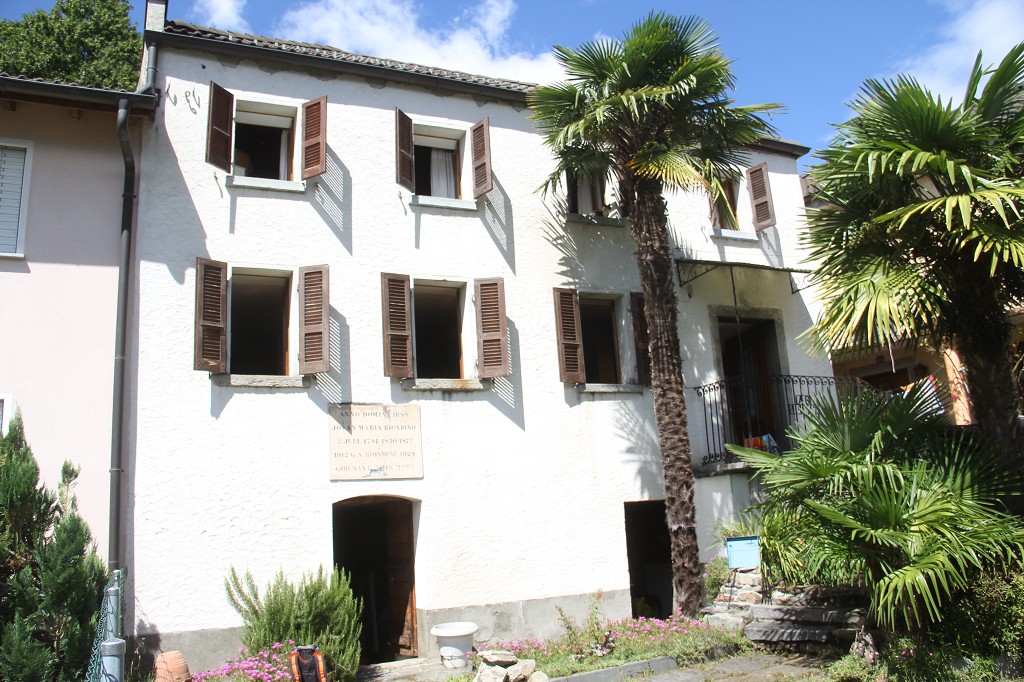                                             4180/2455Fr. 320‘000.--Ubicazione     Regione: Mesolcina Località: 6534 Verdabbio GR, Paese 34 aInformazione sull’immobile                                                       Tipo dell’immobile: casa d’angelo con 3 ½ locali con giardino e rusticoSuperficie terreno: ca. 213 m2Superficie abitabile: ca. 130 m3Cubatura: ca. 529 m3Anno di costruzione: ca. 1600Ristrutturazione totale: 1994Piani: 3Doccia/WC: 2Riscaldamento: camino aria calda e elettricoPavimenti: piastrelle e legnoPosizione: molto tranquilla, soleggiata e bella vistaScuole: si                                                  Possibilità d’acquisti: GronoMezzi pubblici: Grono                                        Distanza prossima città: 17 kmDistanza autostrada: 4 kmDescrizione dell’immobile    Questa casa d’angelo di 3 ½ locali con giardino si trova sopra Grono nel comune di Verdabbio a 600 m/M nella parte inferiore della Mesolcina.L’edificio è del ca. 1600 e ristrutturato a nuovo nel 1994. La casa si trova in buono stato. Il primo piano comprende un atrio, un soggiorno/pranzo con camino e cucina e un WC. Sotto tetto si trovano due camere e una doccia/WC. La casa ha due cantine. Davanti alla casa sono il cortile, un giardino e un rustico. Una bella vista estende, sul villaggio, sulla valle e sulle montagne. La sua conformazione e la discreta lontananza dalle vie di comunicazione fanno di Verdabbio un’oasi di pace e tranquillità.L’immobile è facilmente raggiungibile in macchina. L’autostrada N13 dista 4 km. Il tragitto per Bellinzona dura 15 minuti. Verdabbio è facilmente raggiungibile anche tramite autopostale. A Grono si trovano scuole e possibilità d’acquisti. I centri ticinesi Lugano e Locarno con i laghi sono a 45 km. Standort     Region: MisoxOrtschaft:  6538 Verdabbio GR, Paese 34aObjekt Typ: 3 ½-Zimmer-Eckhaus mit Sitzplatz und kleinem RusticoWohnfläche: ca. 130 m2Grundstückfläche: ca. 213 m2Kubatur: ca. 529 m3Baujahr: ca. 1600Totalerneuerung: 1994Zustand: guter, gepflegter ZustandGeschosse: 3                                                                                          Dusche/WC: 2Heizung: Warmluftkamin und ElektroBodenbelag: Parkett, PlattenLage: ruhige, sonnige, ruhige Aussichtslage am oberen DorfrandZweitwohnsitz möglich: jaParkplätze: im DorfSchulen: GronoEinkaufsmöglichkeiten: GronoDistanz zur nächsten Stadt: 17kmDistanz Autobahn: 4kmImmobilienbeschriebDieses schön ausgebaute 3 ½-Zimmer-Eckhaus liegt an sehr sonniger und ruhiger Aussichtslage in Verdabbio GR auf 600 m/M im Misox.Das dreigeschossige Gebäude ursprünglich um 1600 erbaut befindet sich in einem gepflegten, guten Zustand. Es wirkt sehr hell und wohnlich und verfügt über einen praktischen Grundriss. Eine kleine Aussentreppe führt hinauf zum ersten Stock und dem Entrée des Hauses mit separatem WC. Der gemütliche Wohn-/Essbereich mit Cheminée und moderner Küche wirkt hell und wohnlich. Das Schlafgeschoss mit zwei Zimmern und Dusche/WC versprüht mit den hohen Räumlichkeiten und dicken Holzbalken einen sehr heimeligen, rustikalen Charakter. Im Erdgeschoss befinden sich zwei grössere Kellerräume. Diesem vorgelagert ist ein Sitzplatz mit Gartenfläche. Unterhalb gehört noch ein kleines Rustico mit Rasenfläche zur Liegenschaft. Ein herrlicher Ausblick erstreckt sich auf das Dorf, ins Tal und auf die umliegenden Berge. Inmitten schöner Palmen kann man hier wunderbar vom Alltag entspannen.  Das Haus ist nicht mit dem Auto direkt erreichbar. Im Dorf Verdabbio gibt es viele Parkplätze. Ein Fussweg führt mitten durch das Dorf hinauf zum Haus. Verdabbio ist eine Oase der Ruhe und Beschaulichkeit bei einer optimalen Besonnung vom Frühling bis Winter.Im benachbarten Grono und Roveredo befinden sich die Post und grössere Geschäfte sowie die Schulen. Die Fahrt nach Bellinzona dauert ca. 20 Minuten. Locarno und Lugano mit ihren See liegen 45km entfernt.            	            Eingangsbereich mit WC          zona entrata con WC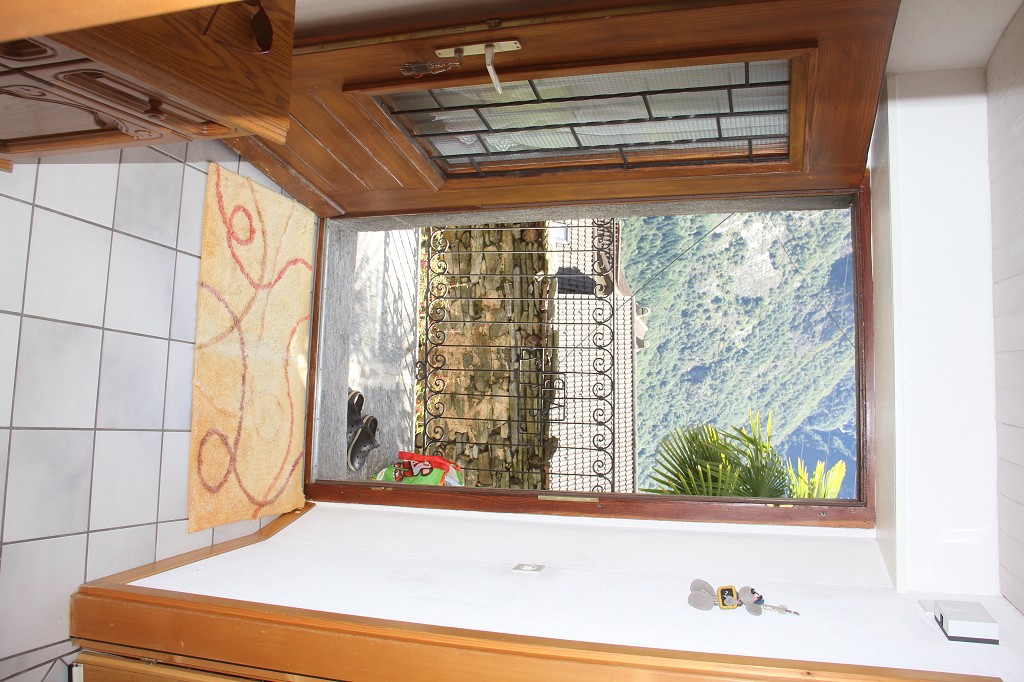 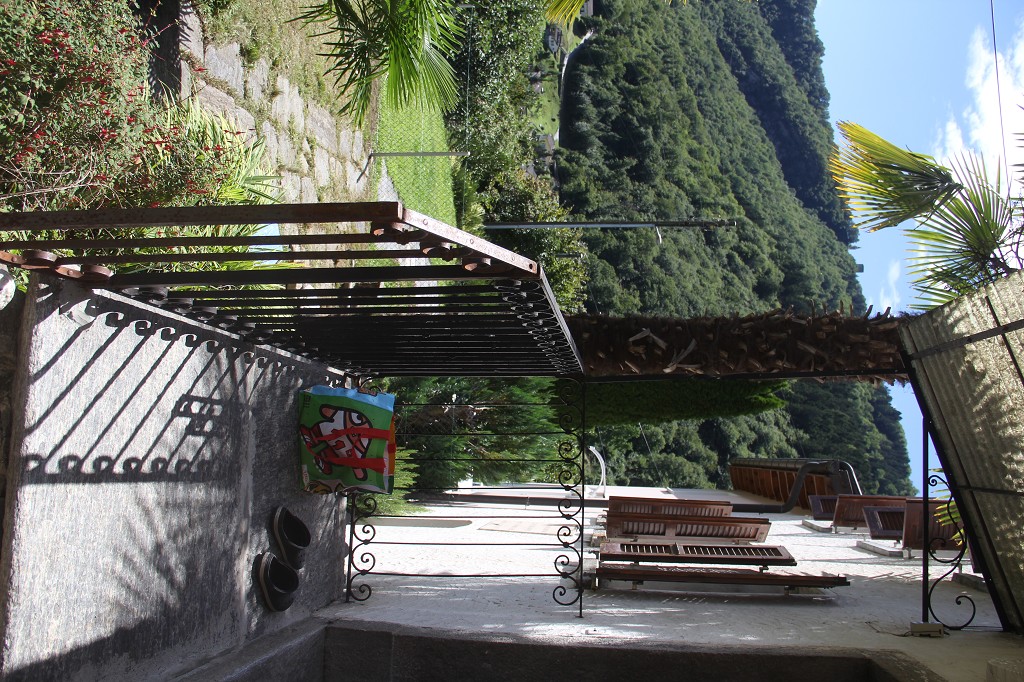 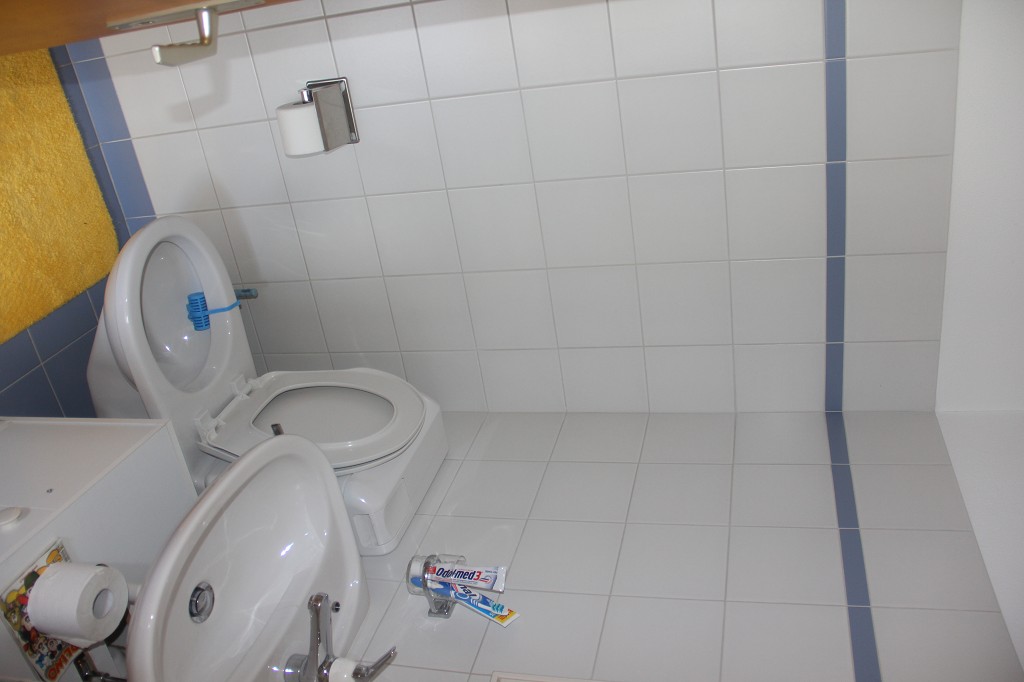 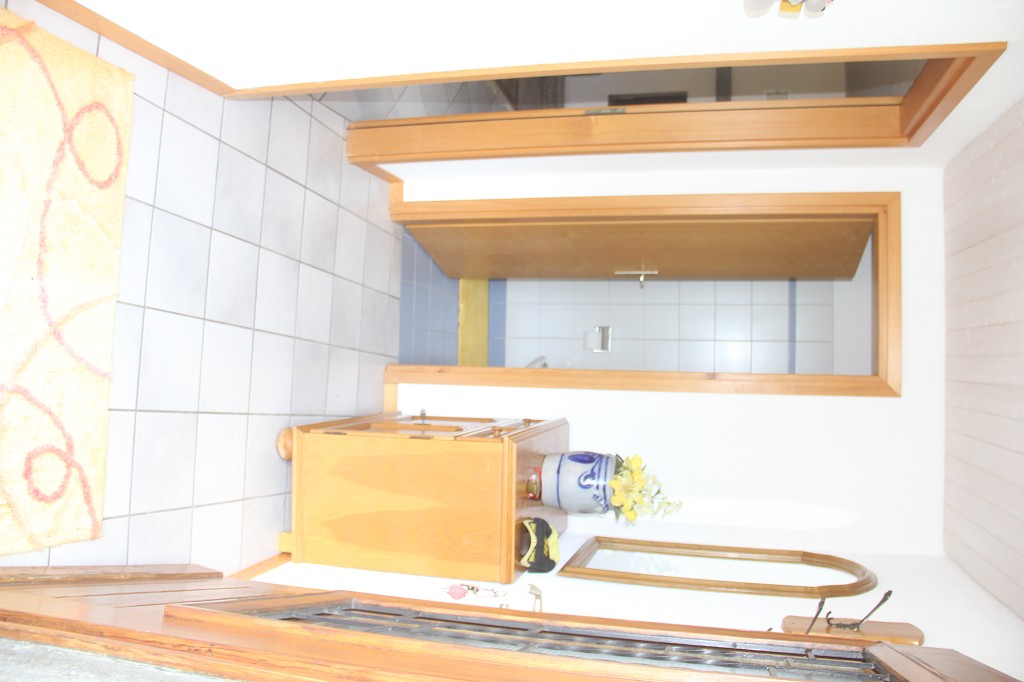             	      Wohn-/Essbereich mit Küche          soggiorno, pranzo e cucina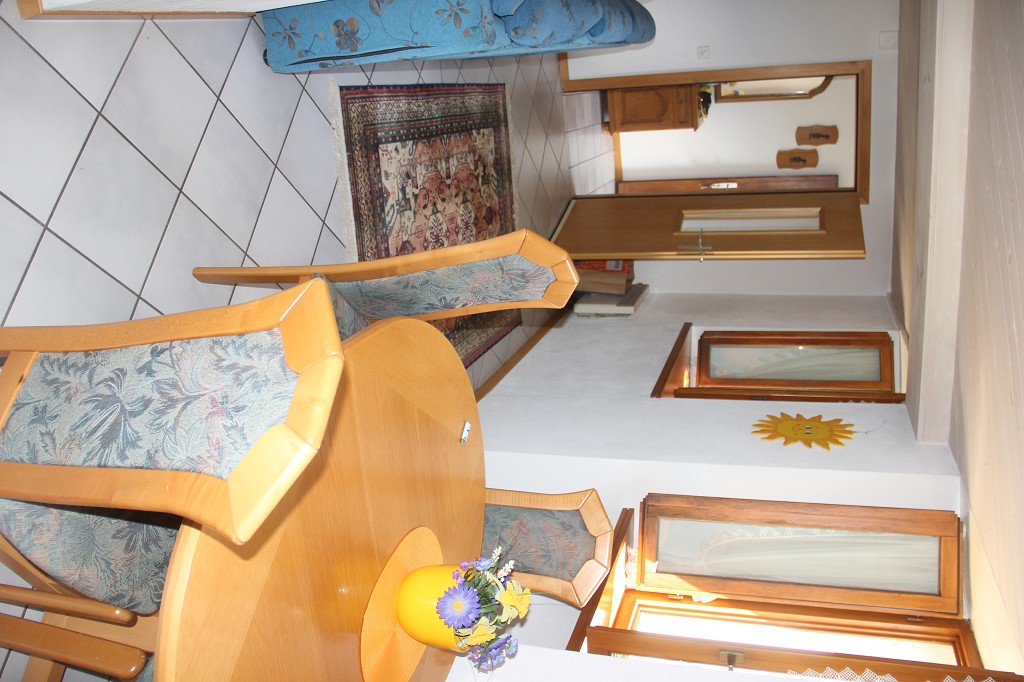 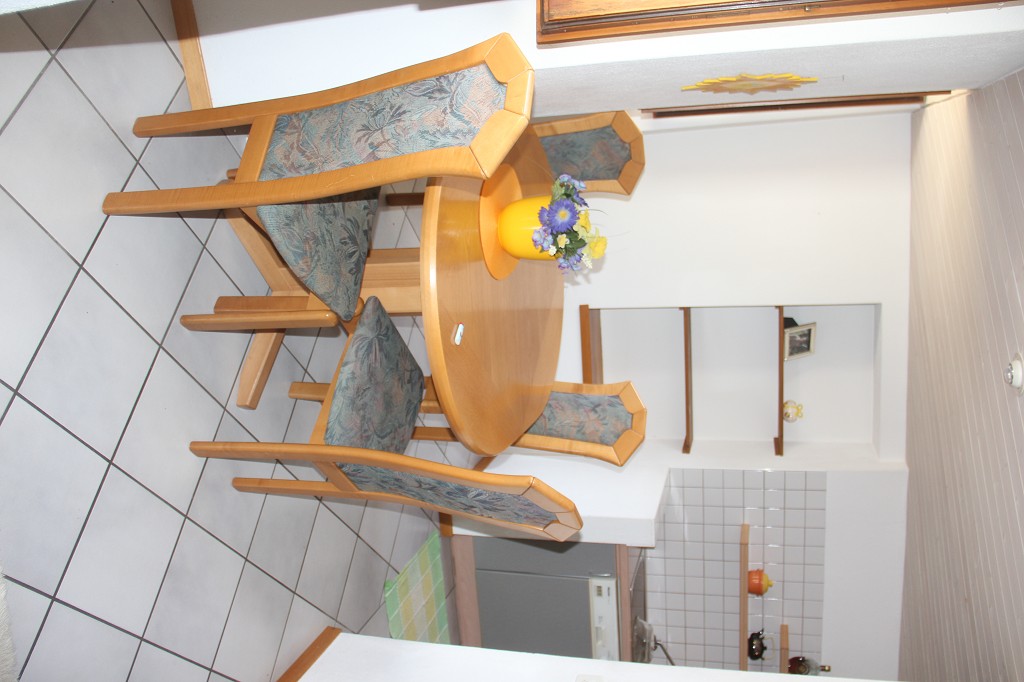 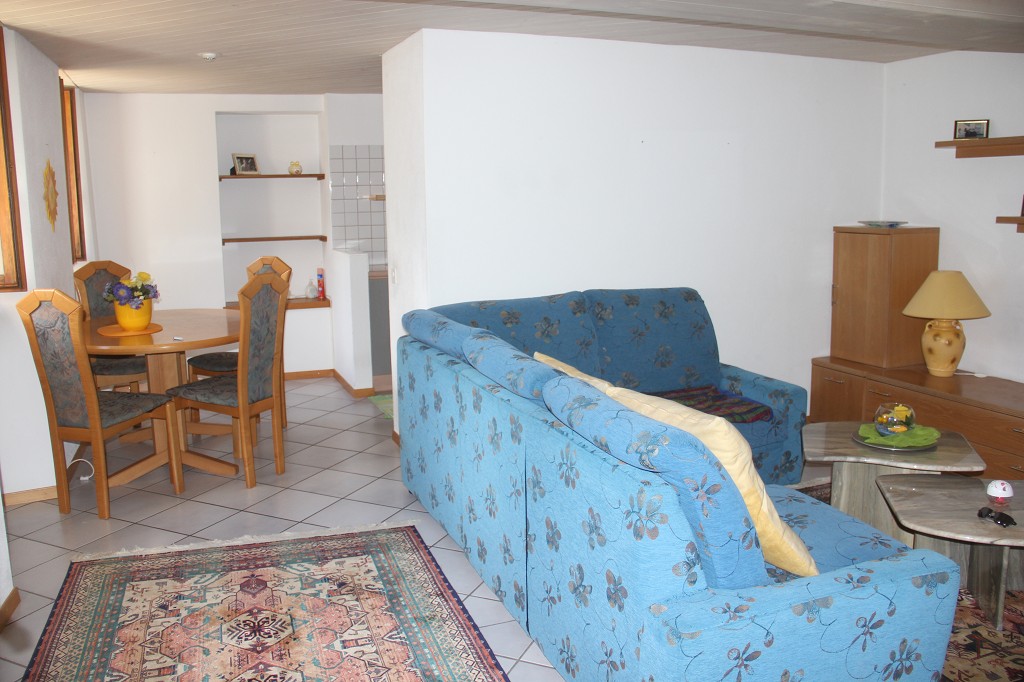 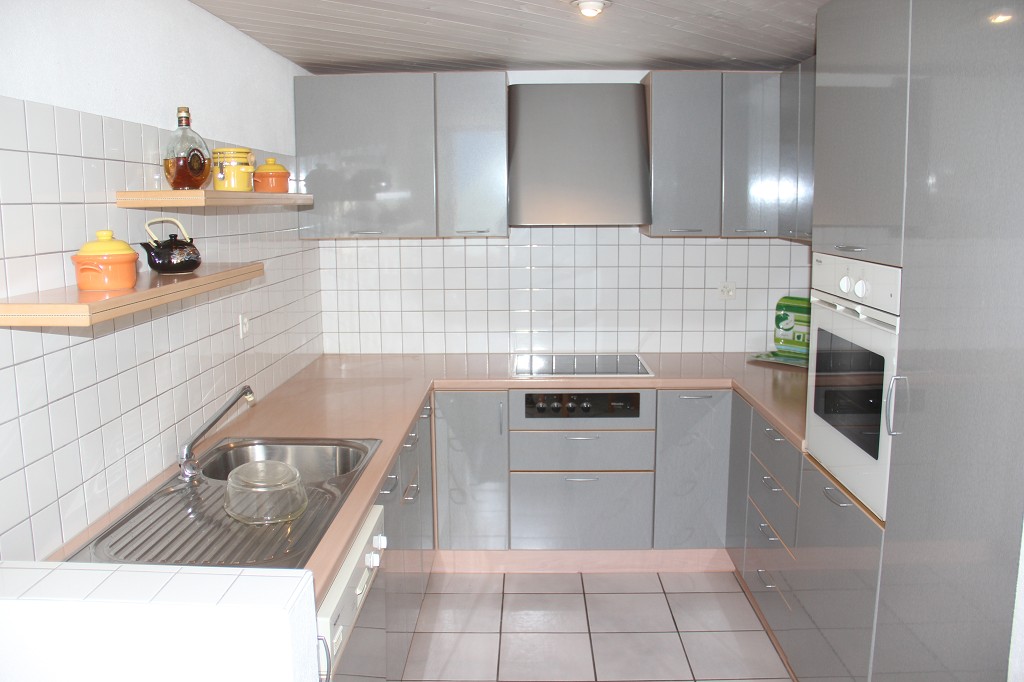 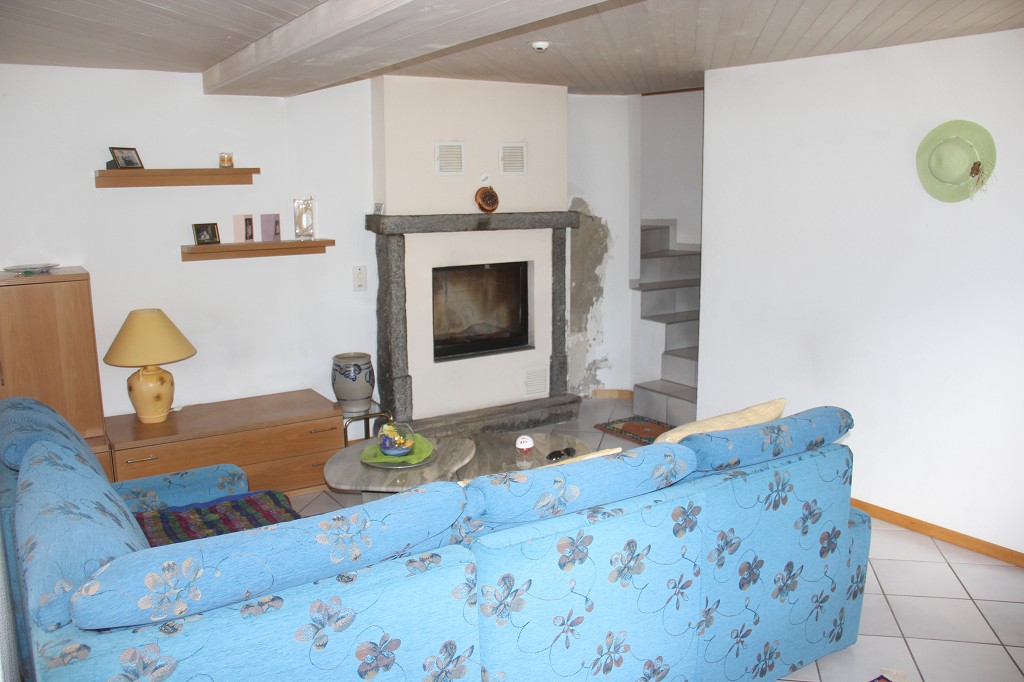 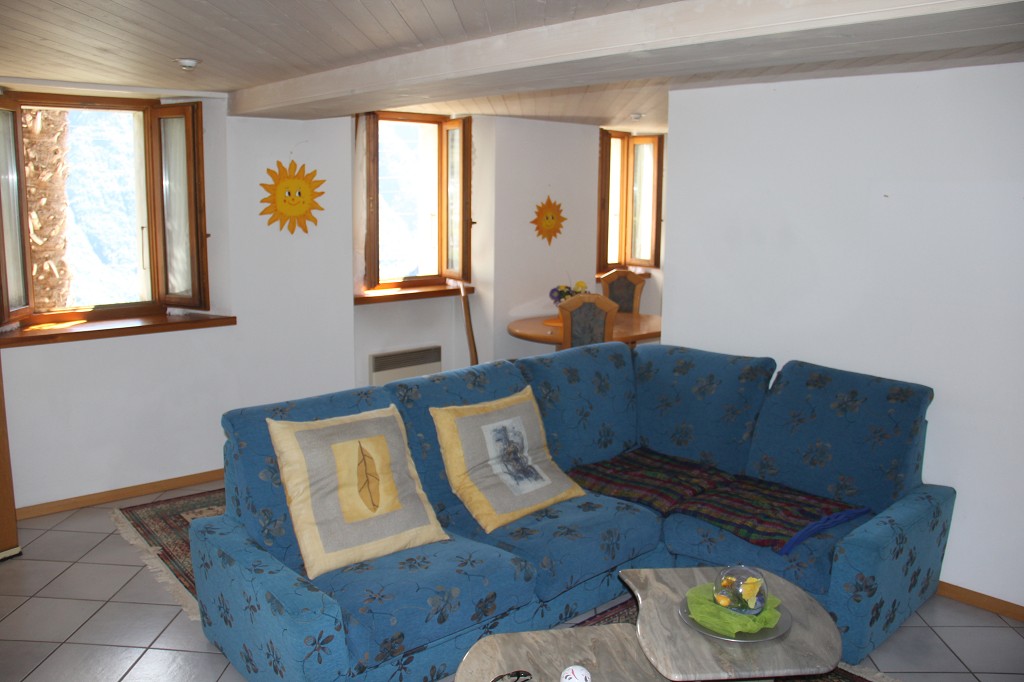 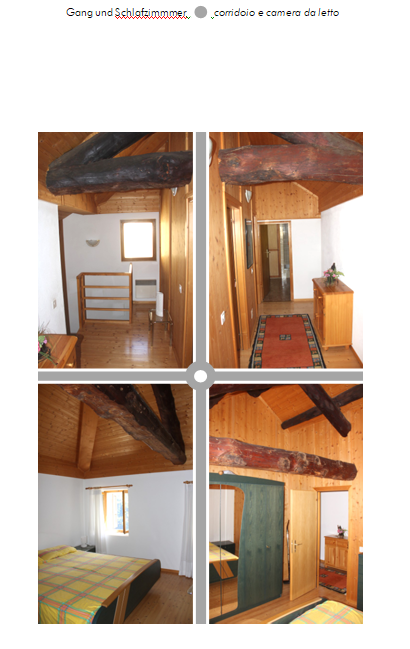 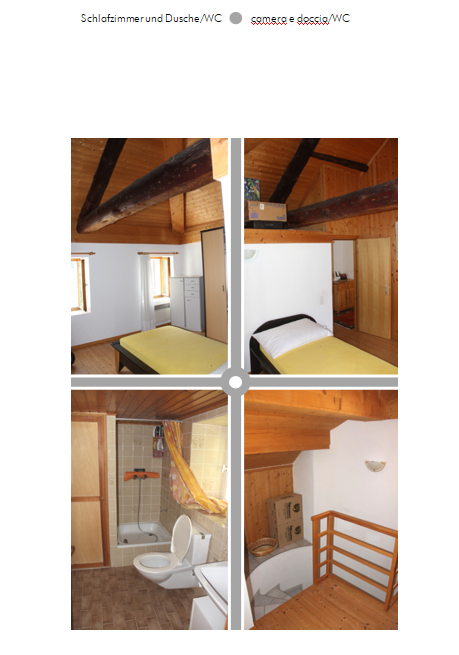 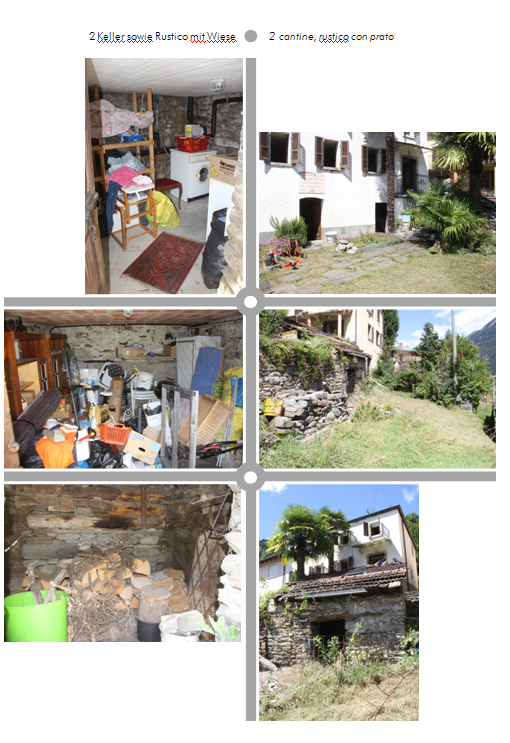 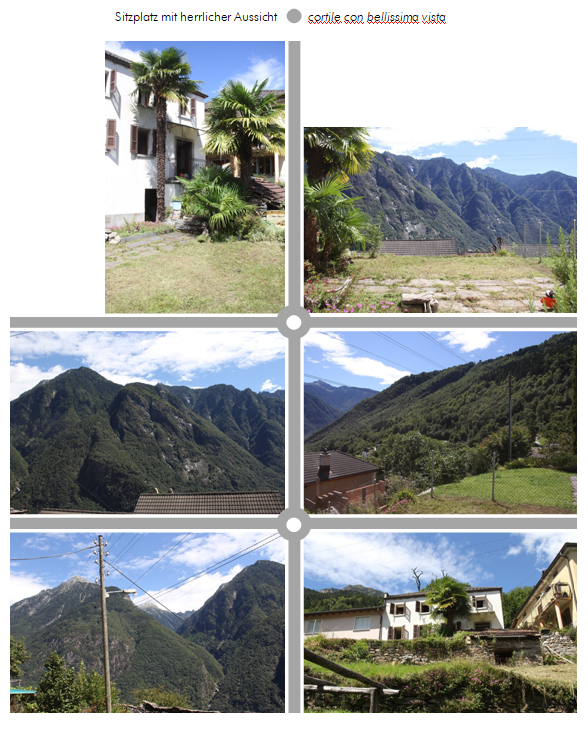 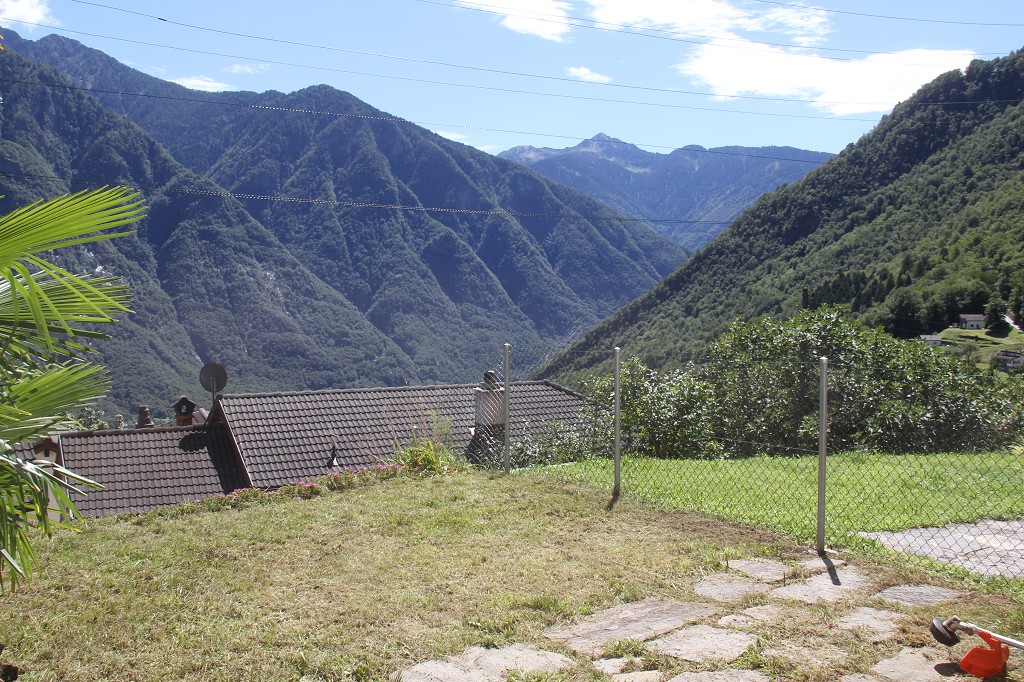 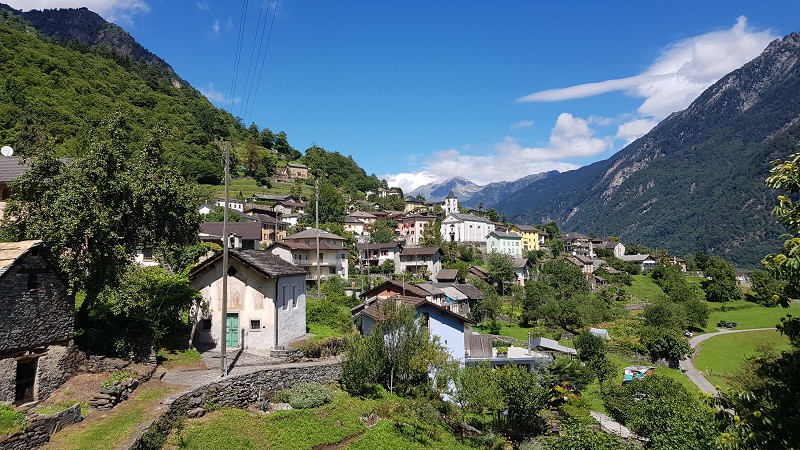   TICINO | Ascona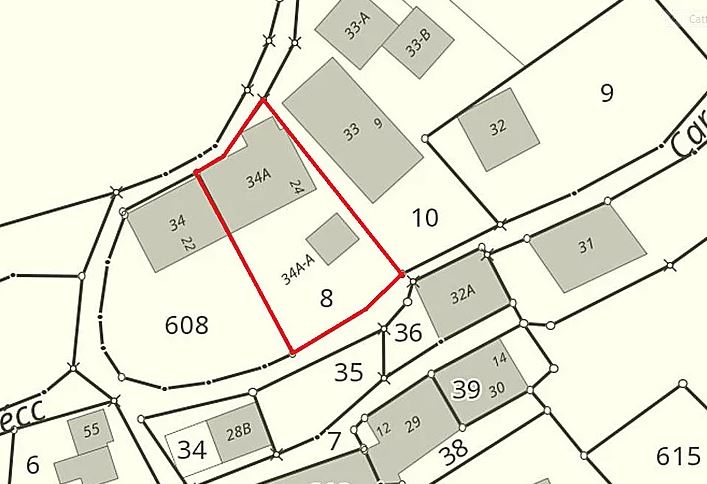 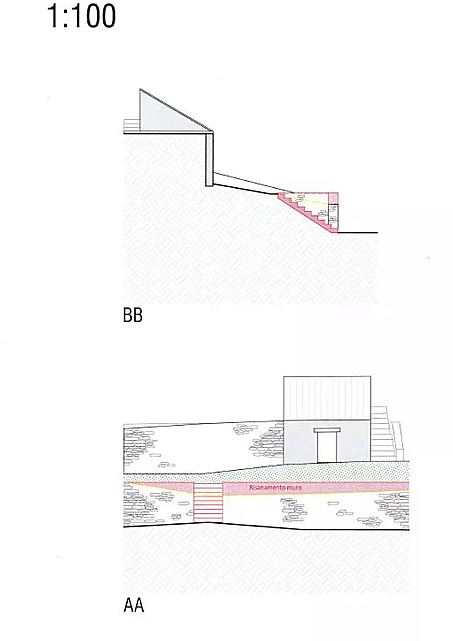 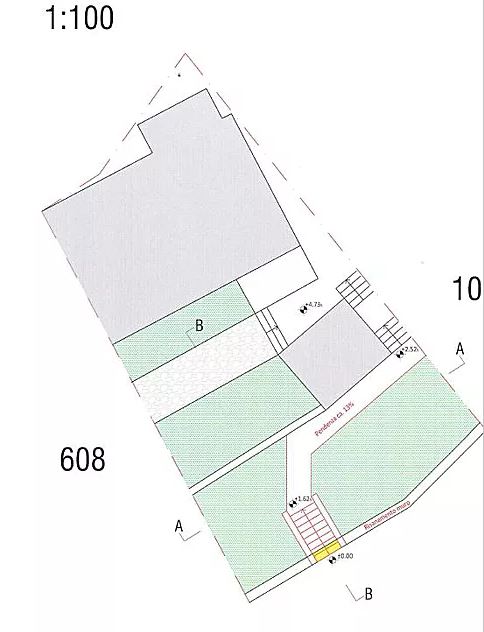 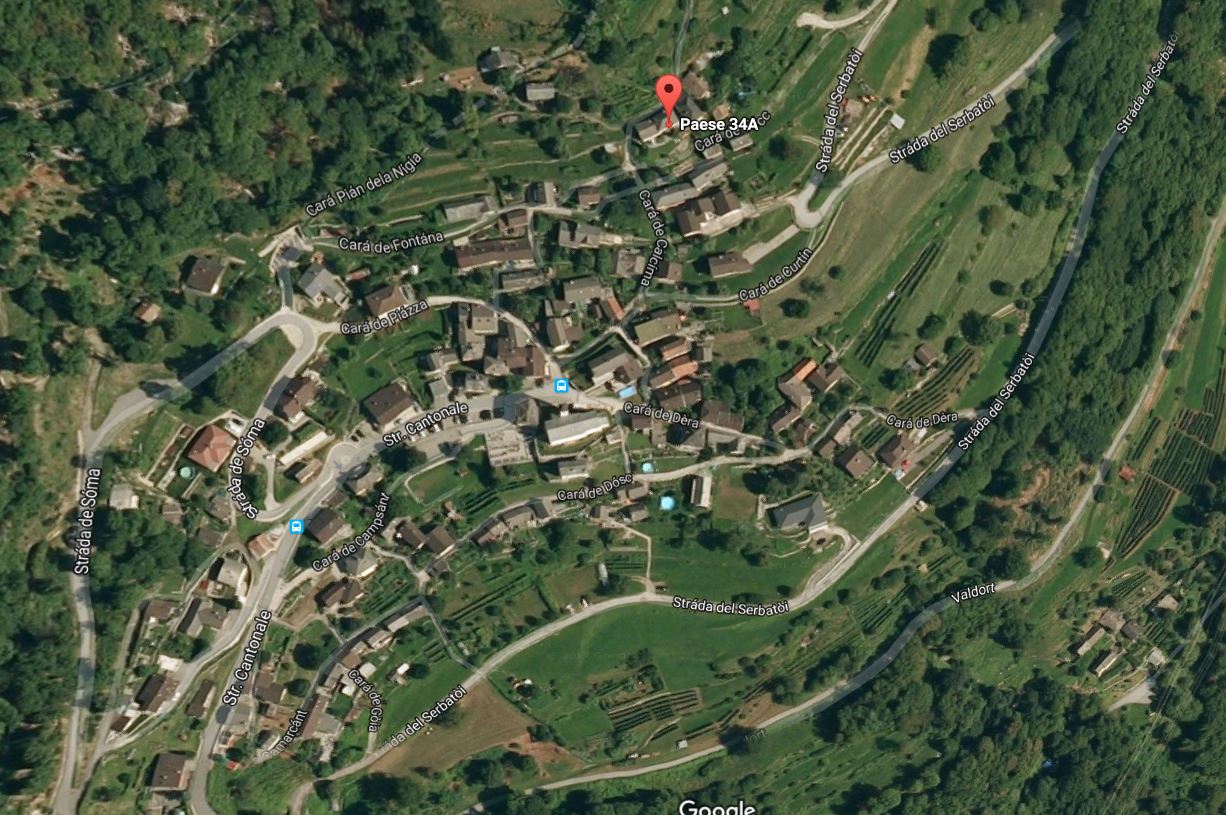 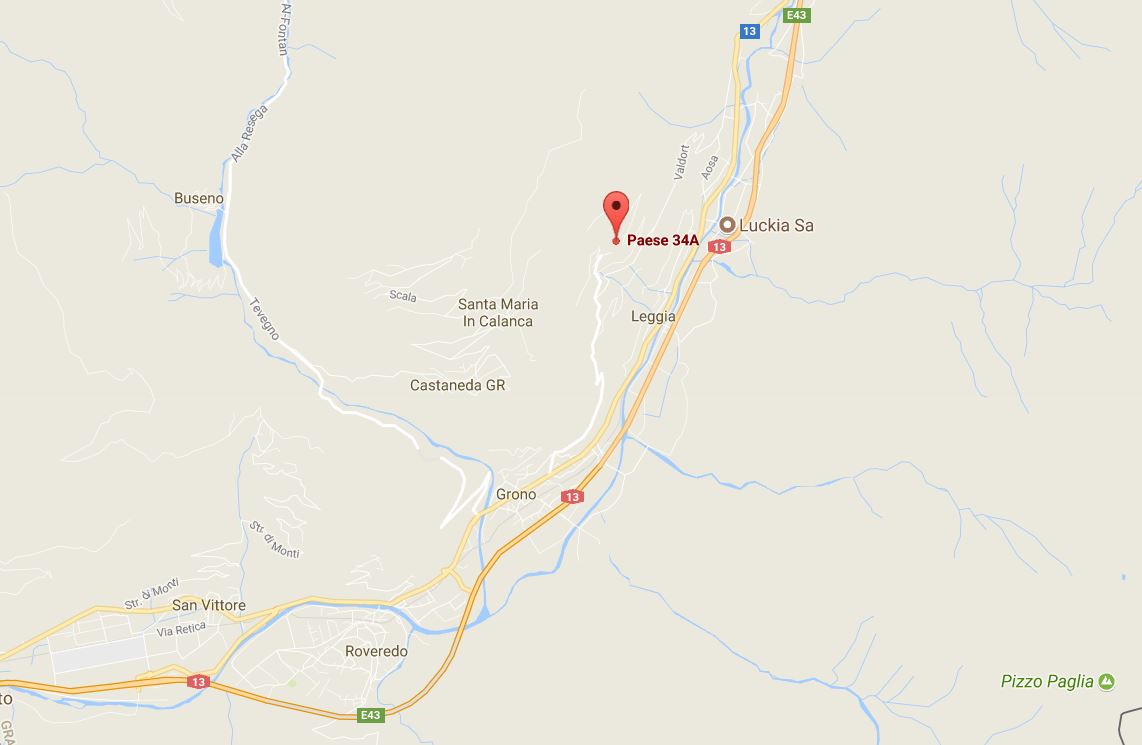   TICINO | Ascona       TICINO |   Verdabbio GR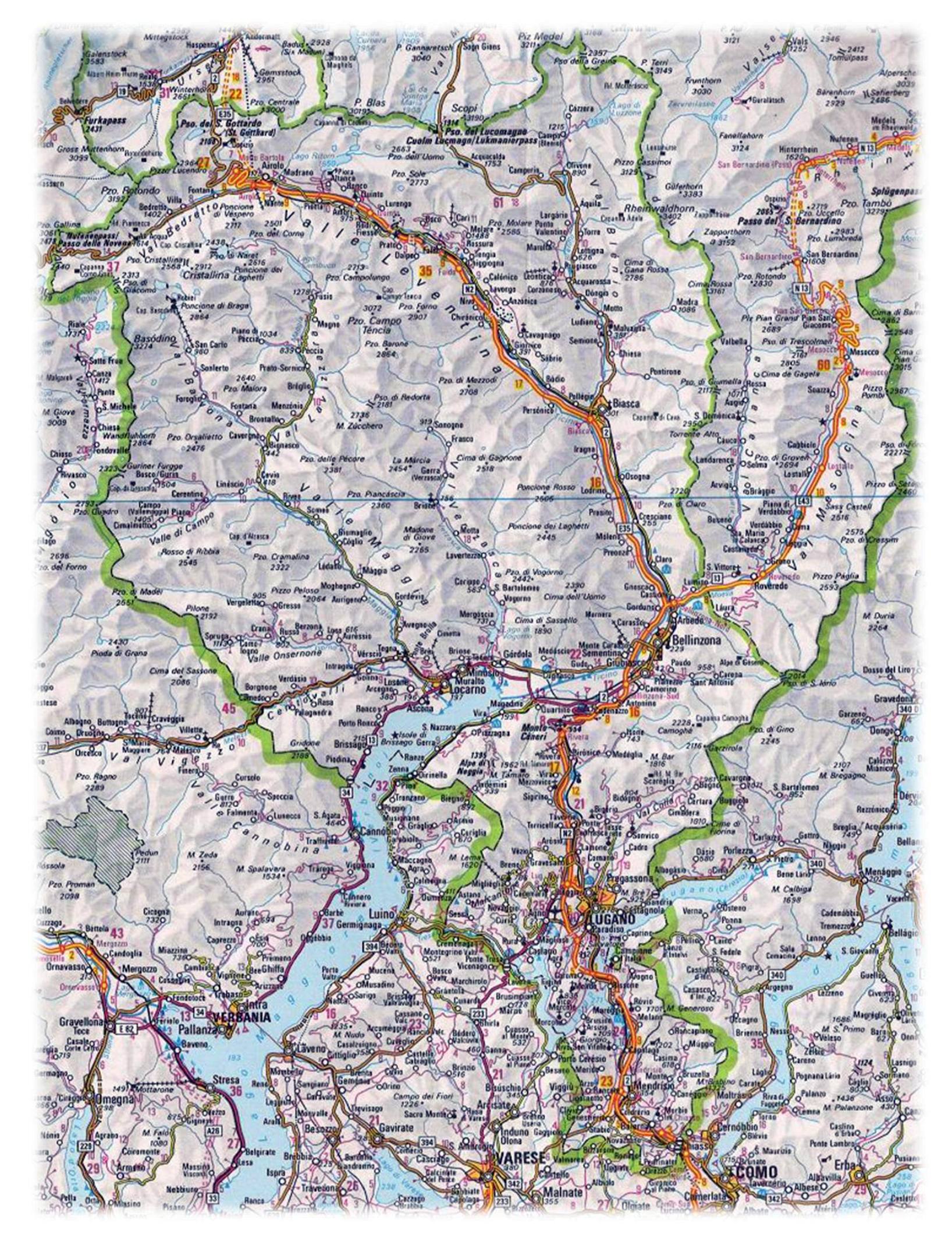 